Kraków, dnia  09.10.2020 r.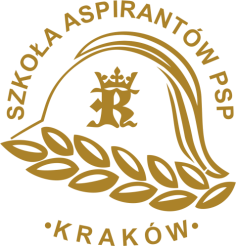 WK-I.2370.17.7.2020Ogłoszenie o zamówieniu- STRONA INTERNETOWA -„Remont instalacji centralnego ogrzewania na garażu JRG w budynku nr 18 Szkoły Aspirantów Państwowej Straży Pożarnej w Krakowie”Numer sprawy: WK-I.2370.17.2020Nazwa i adres zamawiającego:Szkoła Aspirantów Państwowej Straży Pożarnej w Krakowieos. Zgody 18, 31-951 KrakówREGON: 000173427NIP: 678-002-92-86Telefon: 12-681-97-00Fax: 12-681-97-09Strona internetowa: www.sapsp.plEmail: szkola@sapsp.plOkreślenie trybu zamówienia:Postępowanie prowadzone jest w trybie przetargu nieograniczonego na podstawie art. 39 i nast. ustawy z dnia 29 stycznia 2004 r. Prawo Zamówień Publicznych (t.j. Dz. U. z 2019 r., poz. 1843 ze zm.).Zamawiający przewiduje możliwość unieważnienia postępowania o udzielenie zamówienia na podstawie art. 93 ust 1a pkt. 1) ustawy, jeżeli środki które zamawiający zamierzał przeznaczyć na sfinansowanie całości zamówienia, nie zostaną mu przyznane.Adres strony internetowej, na której zamieszczona jest specyfikacja istotnych warunków zamówienia:www.sapsp.plOkreślenie przedmiotu oraz wielkości lub zakresu zamówienia, z podaniem informacji o możliwości składania ofert częściowych:Nazwa nadana zamówieniu: Remont instalacji centralnego ogrzewania na garażu JRG w budynku nr 18 Szkoły Aspirantów Państwowej Straży Pożarnej w Krakowie.Przedmiot zamówienia: Przedmiotem zamówienia jest wykonanie remontu instalacji centralnego ogrzewania na garażu JRG w budynku nr 18 Szkoły Aspirantów Państwowej Straży Pożarnej w Krakowie.Numer sprawy: WK-I.2370.17.2020Oznaczenie przedmiotu zamówienia wg CPV: 45453000-7 Roboty remontowe i renowacyjne, 45331100-7 Instalowanie centralnego ogrzewania;Termin wykonania robót: od dnia 16.11.2020 r. do dnia 14.12.2020 r.Termin zapłaty faktury: wynosić będzie do 30 dni od daty doręczenia zamawiającemu faktury na podstawie sporządzonego kosztorysu powykonawczego potwierdzonego przez Zamawiającego.Okres gwarancji: min. 24 m-ce.Opis przedmiotu zamówienia: Szczegółowy opis przedmiotu zamówienia zamawiający dołącza do siwz jako załącznik nr 1.Oferty częściowe: Zamawiający nie dopuszcza składania ofert częściowych.Informacja o możliwości lub wymogu złożenia oferty wariantowej:Zamawiający nie dopuszcza możliwości składania ofert wariantowych.Warunki udziału w postępowaniu oraz podstawy wykluczenia:O udzielenie zamówienia mogą ubiegać się wykonawcy, spełniający warunki określone w art. 22 ust. 1 ustawy, tj. którzy:nie podlegają wykluczeniu; spełniają warunki udziału w postępowaniu, dotyczące:kompetencji lub uprawnień do prowadzenia określonej działalności zawodowej, o ile wynika to z odrębnych przepisów - zamawiający nie wyznacza szczegółowego warunku w tym zakresie,sytuacji ekonomicznej lub finansowej - zamawiający nie wyznacza szczegółowego warunku w tym zakresie,zdolności technicznej lub zawodowej - zamawiający nie wyznacza szczegółowego warunku w tym zakresie.Wymóg zatrudnienia na umowę o pracę.Stosownie do treści art. 29 ust. 3a ustawy, Zamawiający wymaga zatrudnienia przez wykonawcę lub podwykonawcę na podstawie umowy o pracę, osób wykonujących prace określone w SIWZ załączniku nr 1 „Przedmiar robót”. Poprzez osoby zatrudnione na umowę o pracę rozumie się: wszystkie osoby zatrudnione w rozumieniu kodeksu pracy oraz indywidualne działalności gospodarcze, w których samo zatrudniająca się osoba opłaca składki i ubezpieczenia społeczne”. Na potwierdzenie spełnienia tego wymogu wykonawca zobowiązany jest do złożenia stosownego oświadczenia zawartego w treści formularza: „formularz ofertowy” stanowiącego załącznik nr 3 do SIWZ.Aspekt środowiskowy.Wykonawca zobowiązany jest do zapewnienia właściwego gospodarowania odpadami wytworzonymi w trakcie wykonywanych robót, minimalizowania ich ilości, gromadzenia ich w sposób selektywny w wydzielonych do tego miejscach (urządzeniach), w warunkach zabezpieczających przedostanie się do środowiska substancji szkodliwych oraz zapewnienie ich sprawnego odbioru lub ponownego wykorzystania. Jeżeli w trakcie prowadzonych robót powstaną odpady niebezpieczne, to wykonawca zobowiązany jest do ich oddzielenia od odpadów obojętnych i przekazania ich na własny koszt i ryzyko do firm zajmujących się ich unieszkodliwianiem. Wszelkie konsekwencje niedopełnienia tego obowiązku będą obciążały wykonawcę. Na potwierdzenie spełnienia tego wymogu wykonawca zobowiązany jest do złożenia wraz z ofertą oświadczenia zawartego w treści formularza: „formularz ofertowy” stanowiącego załącznik nr 3 do SIWZ.Wykaz oświadczeń lub dokumentów potwierdzających spełnianie warunków udziału w postępowaniu oraz brak podstaw wykluczenia:Dokumenty jakie mają dostarczyć wykonawcy w celu potwierdzenia spełnienia warunków udziału w postępowaniu oraz nie podlegania wykluczeniu.W zakresie wstępnego potwierdzenia spełnienia przez wykonawcę warunków udziału w postępowaniu oraz braku podstaw do wykluczenia, wykonawca przedkłada wraz z ofertą „Oświadczenie” - zgodnie ze wzorem stanowiącym załącznik nr 4 i 5 do SIWZ.W celu potwierdzenia braku podstaw wykluczenia wykonawcy z udziału w postępowaniu zamawiający żąda:odpisu z właściwego rejestru lub z centralnej ewidencji i informacji o działalności gospodarczej, jeżeli odrębne przepisy wymagają wpisu do rejestru lub ewidencji, w celu potwierdzenia braku podstaw wykluczenia na podstawie art. 24 ust. 5 pkt 1 ustawy;oświadczenia wykonawcy o przynależności albo braku przynależności do tej samej grupy kapitałowej; w przypadku przynależności do tej samej grupy kapitałowej wykonawca może złożyć wraz z oświadczeniem dokumenty bądź informacje potwierdzające, że powiązania z innym wykonawcą nie prowadzą do zakłócenia konkurencji w postępowaniu.Wykonawca, w terminie 3 dni od zamieszczenia na stronie internetowej informacji, o której mowa w art. 86 ust. 5 ustawy, przekazuje zamawiającemu oświadczenie o przynależności lub braku przynależności do tej samej grupy kapitałowej, o której mowa w art. 24 ust. 1 pkt 23. Wraz ze złożeniem oświadczenia, wykonawca może przedstawić dowody, że powiązania z innym wykonawcą nie prowadzą do zakłócenia konkurencji w postępowaniu o udzielenie zamówienia - zgodnie ze wzorem stanowiącym załącznik nr 6 do SIWZ.Informacje dodatkowe dla wykonawców, dotyczące dokumentów.Jeżeli wykonawca ma siedzibę lub miejsce zamieszkania poza terytorium Rzeczypospolitej Polskiej, zamiast dokumentów, o których mowa w ust. 1 pkt 1.2., ppkt 1 - składa dokument lub dokumenty wystawione w kraju, w którym wykonawca ma siedzibę lub miejsce zamieszkania, potwierdzające, że nie otwarto jego likwidacji ani nie ogłoszono upadłości.Jeżeli w kraju, w którym wykonawca ma siedzibę lub miejsce zamieszkania lub miejsce zamieszkania ma osoba, której dokument dotyczy, nie wydaje się dokumentów, o których mowa w ust. 2 pkt 1), zastępuje się je dokumentem zawierającym odpowiednio oświadczenie wykonawcy, ze wskazaniem osoby albo osób uprawnionych do jego reprezentacji, lub oświadczenie osoby, której dokument miał dotyczyć, złożone przed notariuszem lub przed organem sądowym, administracyjnym albo organem samorządu zawodowego lub gospodarczego właściwym ze względu na siedzibę lub miejsce zamieszkania wykonawcy lub miejsce zamieszkania tej osoby. Zapis ust. 2 pkt 2) stosuje się.W przypadku wątpliwości co do treści dokumentu złożonego przez wykonawcę, zamawiający może zwrócić się do właściwych organów kraju, w którym miejsce zamieszkania ma osoba, której dokument dotyczy, o udzielenie niezbędnych informacji dotyczących tego dokumentu.Zamawiający żąda od wykonawcy przedstawienia dokumentów wymienionych w ust. 1 pkt 1.2, dotyczących podwykonawcy, któremu zamierza powierzyć wykonanie części zamówienia, a który nie jest podmiotem, na którego zdolnościach lub sytuacji wykonawca polega na zasadach określonych w art. 22a ustawy.W przypadku wskazania przez wykonawcę dostępności oświadczeń lub dokumentów, o których mowa w Rozdziale VI, w formie elektronicznej pod określonymi adresami internetowymi ogólnodostępnych i bezpłatnych baz danych, zamawiający pobiera samodzielnie z tych baz danych wskazane przez wykonawcę oświadczenia lub dokumenty.W przypadku wskazania przez wykonawcę oświadczeń lub dokumentów, o których mowa w Rozdziale VI, które znajdują się w posiadaniu zamawiającego, w szczególności oświadczeń lub dokumentów przechowywanych przez zamawiającego zgodnie z art. 97 ust. 1 ustawy, zamawiający w celu potwierdzenia okoliczności, o których mowa w art. 25 ust. 1 pkt 1 i 3 ustawy, korzysta z posiadanych oświadczeń lub dokumentów, o ile są one aktualne.Oświadczenia, o których mowa w SIWZ dotyczące wykonawcy oraz dotyczące podwykonawców, składane są w oryginale.Dokumenty, o których mowa w SIWZ, inne niż oświadczenia, o których mowa w ust. 2 pkt. 7), składane są w oryginale lub kopii poświadczonej za zgodność z oryginałem.Poświadczenia za zgodność z oryginałem dokonuje odpowiednio wykonawca, wykonawcy wspólnie ubiegający się o udzielenie zamówienia publicznego albo podwykonawca, w zakresie dokumentów, które każdego z nich dotyczą.Poświadczenie za zgodność z oryginałem następuje w formie pisemnej.Zamawiający zażąda przedstawienia oryginału lub notarialnie poświadczonej kopii dokumentów, o których mowa w SIWZ, innych niż oświadczenia, wyłącznie wtedy, gdy złożona kopia dokumentu jest nieczytelna lub budzi wątpliwości co do jej prawdziwości.Oferta musi być sporządzona w języku polskim. Dokumenty sporządzone w języku obcym są składane wraz z tłumaczeniem na język polski.Zamawiający żąda od wykonawcy przedstawienia tłumaczenia na język polski wskazanych przez wykonawcę i pobranych samodzielnie przez zamawiającego dokumentów.Jeżeli wykonawca nie złożył oświadczenia, o którym mowa w art. 25a ust. 1 ustawy, oświadczeń lub dokumentów potwierdzających okoliczności, o których mowa w art. 25 ust. 1 ustawy, lub innych dokumentów niezbędnych do przeprowadzenia postępowania, oświadczenia lub dokumenty są niekompletne, zawierają błędy lub budzą wskazane przez zamawiającego wątpliwości, zamawiający wzywa do ich złożenia, uzupełnienia lub poprawienia lub do udzielania wyjaśnień w terminie przez siebie wskazanym, chyba że mimo ich złożenia, uzupełnienia lub poprawienia lub udzielenia wyjaśnień oferta wykonawcy podlega odrzuceniu albo konieczne byłoby unieważnienie postępowania. Jeżeli wykonawca nie złożył wymaganych pełnomocnictw albo złożył wadliwe pełnomocnictwa, zamawiający wzywa do ich złożenia w terminie przez siebie wskazanym, chyba że mimo ich złożenia oferta wykonawcy podlega odrzuceniu albo konieczne byłoby unieważnienie postępowania.Wykonawca nie jest obowiązany do złożenia oświadczeń lub dokumentów potwierdzających okoliczności, o których mowa w art. 25 ust. 1 pkt 1 i 3, jeżeli zamawiający posiada oświadczenia lub dokumenty dotyczące tego wykonawcy lub może je uzyskać za pomocą bezpłatnych i ogólnodostępnych baz danych, w szczególności rejestrów publicznych w rozumieniu ustawy z dnia 17 lutego 2005 r. o informatyzacji działalności podmiotów realizujących zadania publiczne (Dz. U. z 2019 r. poz. 700, 730, 848 i 1590).Pozostałe dokumenty które moją dostarczyć wykonawcy:W celu potwierdzenia, że oferowana robota budowlana odpowiada wymaganiom zamawiającego, zamawiający żąda dołączenia do oferty:Kosztorys ofertowy - sporządzony metodą szczegółową z podaniem cen jednostkowych.Informacja na temat wadium:Zamawiający nie żąda wniesienia wadium.Kryteria oceny ofert i ich znaczenie:Cena 90% i okres gwarancji 10%.Termin składania ofert, adres, na który oferty muszą zostać wysłane, oraz język lub języki, w jakich muszą one być sporządzone:Termin składania ofert: do dnia 26.10.2020 r. do godz. 1200.Miejsce składania ofert: Szkoła Aspirantów Państwowej Straży Pożarnej, os. Zgody 18, 31-951 Kraków - sekretariat Komendanta Szkoły, pokój 200, II piętro, bud. A.Język w jaki muszą być złożone ofert: język polski.Termin związania ofertą:Termin związania ofertą: 30 dni od terminu składania ofert.Informacja o zamiarze zawarcia umowy ramowej:Zamawiający nie zamierza zawrzeć umowy ramowej.Informacja o zamiarze ustanowienia dynamicznego systemu zakupów wraz z adresem strony internetowej, na której będą zamieszczone dodatkowe informacje dotyczące dynamicznego systemu zakupów:Zamawiający nie zamierza ustanowić dynamicznego systemu zakupów.Informację o przewidywanym wyborze najkorzystniejszej oferty z zastosowaniem aukcji elektronicznej wraz z adresem strony internetowej, na której będzie prowadzona aukcja elektroniczna:Zamawiający nie przewiduje wyboru oferty najkorzystniejszej z zastosowaniem aukcji elektronicznej.Informacja o przewidywanych zamówieniach, o których mowa w art. 67 ust. 1 pkt 6 i 7 lub art. 134 ust. 6 pkt 3, jeżeli zamawiający przewiduje udzielenie takich zamówień:Zamawiający przewiduje możliwość udzielenia zamówień, o których mowa w art. 67 ust. 1 pkt 6 ustawy. Uwaga: Termin wykonania zamówienia i cena zostaną ustalone w drodze negocjacji z wykonawcą zamówienia podstawowego. Przewidywany zakres robót Zamawiający dołącza do SIWZ jako załącznik.Osoby uprawnione do porozumiewania się z wykonawcami:Osobami uprawnionymi do porozumiewania się z wykonawcami są:w sprawach związanych z przedmiotem zamówienia: mgr inż. Andrzej Skowroński,w sprawach związanych z SIWZ: asp. Paweł Zelek.Język w jakim prowadzone jest postępowanie:Zamawiający informuje, iż postępowanie prowadzone jest w języku polskim.Termin i miejsce publicznego otwarcia ofert:Termin otwarcia ofert: dnia 26.10.2020 r. godz. 1215.Miejsce otwarcia ofert: Szkoła Aspirantów Państwowej Straży Pożarnej, os. Zgody 18, 31-951 Kraków – sala tradycji.Komendant Szkoły Aspirantów Państwowej Straży Pożarnej w Krakowie               /-/  							  mł. bryg. mgr inż. Marek CHWAŁA